ПРИЛОЖЕНИЕ 1: ФОРМА ЗАЯВКИ НА УЧАСТИЕ В КОНКУРСЕ_________________________________(Ф.И.О. руководителя проекта)(подпись руководителя проекта)1. КРАТКОЕ ОПИСАНИЕ ПРОЕКТАКратко обобщить, кто будет выполнять проект, почему и кому нужен этот проект, цель и задачи, что получится в результате, этапы выполнения, время на реализацию, какая финансовая поддержка необходима.2. ОПИСАНИЕ ЗАЯВИТЕЛЯДата создания организации; Ф.И.О. руководителя, цели, задачи; число сотрудников, количество квартир, жителей, основные достижения и т.д.3. ПОСТАНОВКА ПРОБЛЕМЫКратко указать, почему организация считает проект важным, каким образом будет решена проблема, указанная в проектной заявке.4.  ДОСТИЖЕНИЕ ПОСТАВЛЕННЫХ ЦЕЛЕЙ И ПЛАН МЕРОПРИЯТИЙОписать, как будут реализовываться цели и задачи проекта, кто будет его реализовывать, какие ресурсы будут использованы, как можно будет оценить результат проекта.Представить план-график выполнения мероприятий с указанием следующей информации: что и когда будет происходить, что в результате будет получено (с указанием количественных и качественных показателей). Рекомендуем воспользоваться приведенной ниже таблицей.Этот раздел, нужно описать наиболее  подробно.5. ОЦЕНКА РЕЗУЛЬТАТОВОпишите ожидаемые изменения, которые произойдут в результате выполнения проекта. Укажите количественные и качественные показатели эффективности реализации проекта.К количественным показателям можно отнести количество волонтерских часов, количество высаженных деревьев, уложенной плитки и т.д.  К качественным показателям относятся изменения, которые поспособствуют изменению существующей ситуации. Такие показатели измеряются с помощью анкет, интервью, наблюдения, пр. Например: изменилось отношение людей к ситуации / проблеме; изменился уровень удовлетворенности участников проекта; изменилось взаимодействие между различными группами, принимающими участие в проекте, др.6. ДАЛЬНЕЙШЕЕ РАЗВИТИЕ ПРОЕКТАУказать, каким  вы видите продолжение проекта после завершения финансирования Организатором (предусматривается ли продолжение работ по проекту по окончании срока действия финансирования).Указать, как именно, и за чей счет объект будет в дальнейшем содержаться в порядке и проходить необходимые обновления.  7. БЮДЖЕТ, КОММЕНТАРИИ К БЮДЖЕТУУкажите полную стоимость проекта. Бюджет должен быть составлен достаточно подробно и содержать расчет всех необходимых по проекту затрат.8. БЮДЖЕТ ПРОЕКТА (отдельная страница)В каждом конкретном случае в бюджет включаются те статьи расходов, которые требуются по проекту, т.е. некоторые из статей, приведенные ниже, могут не войти в бюджет, но могут быть добавлены некоторые новые.8.1. ОБЩАЯ СМЕТА БЮДЖЕТА8.2. ДЕТАЛИЗИРОВАННАЯ СМЕТА БЮДЖЕТА (разбивка каждой статьи расходов общей сметы бюджета с комментариями):8.2.1. Основные прямые расходы:Расходные материалыОплата услуг сторонних организаций Собственный финансовый и/или нефинансовый вклад (денежный эквивалент)Также необходимо приложить комментарии к бюджету с обоснованием необходимости расходов по статьям бюджета, использования оборудования, привлечения сторонних организаций и пр.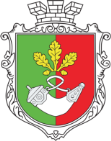 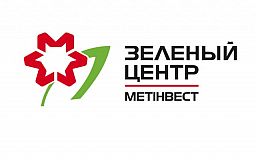 программа развития придомовых территориЙ «СТО ДВОРОВ»программа развития придомовых территориЙ «СТО ДВОРОВ»программа развития придомовых территориЙ «СТО ДВОРОВ»программа развития придомовых территориЙ «СТО ДВОРОВ»программа развития придомовых территориЙ «СТО ДВОРОВ»программа развития придомовых территориЙ «СТО ДВОРОВ»программа развития придомовых территориЙ «СТО ДВОРОВ»программа развития придомовых территориЙ «СТО ДВОРОВ»программа развития придомовых территориЙ «СТО ДВОРОВ»Название проектаЗаявительАдресКонтактный телефонE-mailE-mailWeb-страницаРуководитель проектаКонтактный телефонE-mailE-mailПродолжительность проекта  (количество месяцев)Продолжительность проекта  (количество месяцев)Начало проектахх/хх/ххНачало проектахх/хх/ххНачало проектахх/хх/ххОкончание проекта хх/хх/ххЗапрашиваемая сумма, грнЗапрашиваемая сумма, грнЦифраЦифраПрописьПрописьПрописьПрописьПрописьПрописьСобственный вклад(денежный эквивалент, грн)Собственный вклад(денежный эквивалент, грн)ЦифраЦифраПрописьПрописьПрописьПрописьПрописьПрописьВсего проект, грнВсего проект, грнЦифраЦифраПрописьПрописьПрописьПрописьПрописьПрописьМероприятияРезультатыИсполнители/УчастникиСтатья расходовЗапрашиваемая сумма, грнСобственный вклад, грнВсего,грнРасходные материалы00,0000,0000,00Оплата услуг сторонних организацийСобственный финансовый и/или нефинансовый вклад (денежный эквивалент)Другие статьи расходовИТОГО:00,0000,0000,00Запрашиваемая сумма, грнСобственный вклад, грнВсего,грнКраска Песок Цемент Бетон Электроды ГСМПосадочный материалДругие статьи расходовИтого:Запрашиваемая сумма, грнСобственный вклад, грнВсего,грнПример, вывоз мусора (час., машина…)Итого:Запрашиваемая сумма, грнСобственный вклад, грнВсего,грнРытье лунок и канавВывоз мусораСварочные работыУкладка плитки/камняМонтаж конструкцийВысадка насажденийПланирование территорииВозведение различных видов огражденийУстановка скамеек, фонарей уличного освещенияПогрузочно-разгрузочные работыОкрашиваниеДругие статьи расходов Итого: